2022-2027 Strategic Plan Overview Office of Recovery Services, VA DBHDSEnduring Vision:  Hope....Above All Else! Mission:  The Office of Recovery Services is comprised of individuals in recovery. Leveraging our personal lived experience, we advocate for, train, and enhance the peer and family support workforce community. We empower individuals exploring and living in successful recovery, as well as their natural supports and family members, throughout the Commonwealth of Virginia.Values:   Compassion - Diversity and Inclusion - Collaboration - Excellence - Integrity - Equality - JusticeStatewide Recovery Services Timeline  2027 Practical Vision (Outcome Goals): Virginia has an elite, high impact, diverse and data-informed peer workforce that is renowned for its expertise and recovery and wellness-oriented framework.Peer supports are valued and endorsed as a well-known primary service of choice.Promotion and education mitigate the impact of barriers on the workforce and available funds comprehensively address the needs of the recovery community.Recovery and Wellness -Oriented Systems Transformation are implemented across Virginia.2022 Challenges:  Staff wellness and professional development, Valuing peer staff in clinical settingsStigma, racism, representation, and inclusion.2022 – 2024 Strategic Priorities:Empower ORS staff across all Regions.Build a strong data foundation.Elevate Virginia’s peer workforce.Launch statewide Recovery education and advocacy.“Our Ideas For How We Work Together”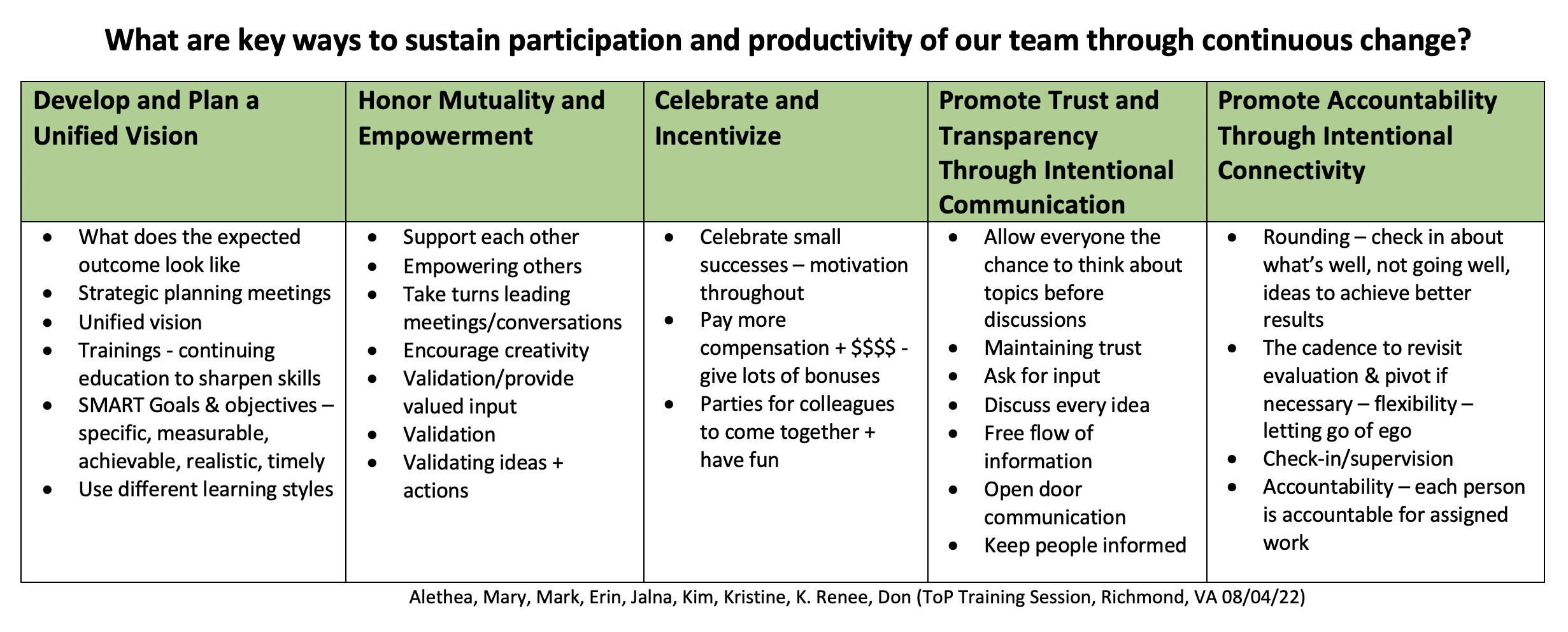 -2024 Objectives for each of the 4 Strategic PrioritiesStrategic Priority 1. Empower ORS staff across all Regions.Objectives1.1:  By 1/1/24, establish valued expertise for regional recovery and wellness-oriented services and supports.1.2:  By 1/1/24, foster collaboration for recovery and wellness-oriented services and supports throughout the Commonwealth.Strategic Priority 2. Build a strong data foundation.	Objectives 	2.1:  By 1/1/24, determine a methodology and access data to measure recovery outcomes. (CSBs, RCOs)	2.2:  By 1/1/24, measure the efficacy of state-funded community partners.	2.3:  By 1/1/24, use data to promote recovery decision-making and resource allocation.Strategic Priority 3. Elevate Virginia’s Peer Workforce.	Objectives	3.1:  By 1/1/24, evaluate, promote, and provide affordable and accessible workforce training.	3.2:  By 1/1/24, promote improvements in the career ladder trajectory for peer workforce.	3.3:  By 1/1/24, reinforce peer workforce health and wellness.Strategic Priority 4. Launch Recovery education and advocacy statewide.	Objectives 	4.1:  By 1/1/24, inform and advocate to remove stigma and other systemic barriers.	4.2:  By 1/1/24, develop and launch a comprehensive marketing plan to educate Virginia on ROSC framework.	4.3:  By 1/1/24, implement the ROSC Framework.Annual OKR Work Plans Objectives, Key Results, Actions by Strategic PriorityDocumentation from April 14-15, 2022 Strategic Planning RetreatRefer to document: ORS 2022-2025 Strategic Plan Retreat Documentation rev. 050422Need to include:1. 10% increase in peer workforce by Dec. 2023 and 5% annual increase.2. Recovery Corps3. PRS apprenticeship with the Dept of Labor4. CSB RFPs5. RCO RFPs6. Test Prep7. Quarterly Trainings in each region.8. Virtual PRS ToT9. Mentorship training through certification10. 11. Strategic Priority 1: Empower ORS staff across all Regions.Strategic Priority 1: Empower ORS staff across all Regions.Strategic Priority 1: Empower ORS staff across all Regions.Priority Oversight:  Annual Plan: Objectives, Key Results, and ActionsObjectives are revised each year; To be revised quarterly: Key Results = SMART outcome metrics to be achieved; Actions = Who does what actions by when; Resource Needs = $, materials, equipment, people, training etc.Annual Plan: Objectives, Key Results, and ActionsObjectives are revised each year; To be revised quarterly: Key Results = SMART outcome metrics to be achieved; Actions = Who does what actions by when; Resource Needs = $, materials, equipment, people, training etc.Annual Plan: Objectives, Key Results, and ActionsObjectives are revised each year; To be revised quarterly: Key Results = SMART outcome metrics to be achieved; Actions = Who does what actions by when; Resource Needs = $, materials, equipment, people, training etc.Annual Plan: Objectives, Key Results, and ActionsObjectives are revised each year; To be revised quarterly: Key Results = SMART outcome metrics to be achieved; Actions = Who does what actions by when; Resource Needs = $, materials, equipment, people, training etc.Annual Objective 1.1:  By 1/1/24, ORS establishes valued expertise for regional recovery and wellness-oriented services and supports.Annual Objective 1.1:  By 1/1/24, ORS establishes valued expertise for regional recovery and wellness-oriented services and supports.Annual Objective 1.1:  By 1/1/24, ORS establishes valued expertise for regional recovery and wellness-oriented services and supports.Annual Objective 1.1:  By 1/1/24, ORS establishes valued expertise for regional recovery and wellness-oriented services and supports.Oversight: Alethea & Regional CoordinatorsOversight: Alethea & Regional CoordinatorsOversight: Alethea & Regional CoordinatorsOversight: Alethea & Regional Coordinators8/2022Key Results  100% staff trained on participatory facilitation methods.  COMPLETEDActions  Train staff on participatory facilitation methods (by 9/2022).   COMPLETEDResource NeedsQ1Anticipated Key Results for Q1 (Oct-Dec 2022) Notes from first strategic planning session: 4 Regions have at least one ToP Facilitation Methods (ToP) classRCs featured on websiteProvide at least one free training in each region every quarter.Actions to Achieve Q1 Key ResultsNotes from first strategic planning session:Staff facilitate participatory methods (ToP) in Regions (Dec 2022)Update Website to feature RC’s ToT capabilities (Dec 2022)Identified ToP Focused Conversation QuestionsDates for regional sessions identifiedList all ToT training competencies Resource NeedsNotes from first strategic planning session: Regional Facilitation ($_)Excel document for trainings in TeamsQ2Anticipated Key Results for Q2 (Jan-Mar 2023) Notes from first strategic planning session:4 development plans (regional)Provided training in TOT domainsRegions 5 & 2 in person sessions Trainings delivered in each region. Jan 2023 RetreatMeet with SFA RCO PartnersDevelop marketing materials(rack cards)Educate EDs on peer support (ongoing)Host regional quarterly check-in/event (ongoing)Provide regular contract updates (ongoing)Continue RCO support/regional collaborations/outreach (ongoing)Actions to Achieve Q2 Key ResultsIdentified dates for regional sessionsIdentified sessions as in-person List of training in each region for this quarter identifed. Staff facilitate participatory methods (ToP) in Regions (Feb 9)Resource NeedsSites in each region to host sessionsMaterials for ToPs style meeting.Update document in Teams to reflect regional trainings in quarterQ3Anticipated Key Results for Q3 (Apr-Jun 2023) Region 1 & 3 sessionsJan 2023 RetreatIdentify/Recruit/Empower Regional Peer Ambassadors-PartnersEducate EDs on peer support (ongoing)Host regional quarterly check-in/event (ongoing)Provide regular contract updates (ongoing)Continue RCO support/regional collaborations/outreach (ongoing)Actions to Achieve Q3 Key ResultsIdentified dates for regional sessionsIdentified sessions as in-personResource NeedsSites in each region to host sessionsMaterials for ToPs style meeting.OMNI create development plans ($_)Q4Anticipated Key Results for Q4 (Jul-Sept 2023) Jan 2023 RetreatDevelop Peer mentorship programActions to Achieve Q4 Key ResultsResource NeedsOversight: Mary/Workforce DevelopmentOversight: Mary/Workforce DevelopmentOversight: Mary/Workforce DevelopmentOversight: Mary/Workforce DevelopmentQ1Anticipated Key Results for Q1 (Oct-Dec 2022) Actions to Achieve Q1 Key ResultsResource NeedsQ2Anticipated Key Results for Q2 (Jan-Mar 2023) Complete PRS Manual ReviewDevelop the workforce through trainingReady training materialsContinue to grow Recovery Blast/ORS FlashActions to Achieve Q2 Key ResultsHave manual reviewed by Stakeholders Roundtable groupUpdate quizzes/final examCOAPS ToTVirtual PRS ToTTry to set up a master training calendarPAR, LGBTQIA+, Group FacilitationResource NeedsQ3Anticipated Key Results for Q3 (Apr-Jun 2023) Develop the workforce through trainingWork with GMU for badgesReady training materialsContinue to grow Recovery Blast/ORS FlashPRS Exam PrepActions to Achieve Q3 Key ResultsPeer Activated Resilience (PAR)Virtual PRS ToTIFPRS, COAPS, Crisis, others?Working with IC&RC representativeResource NeedsQ4Anticipated Key Results for Q4 (Jul-Sept 2023) Develop the workforce through trainingActions to Achieve Q4 Key ResultsPARCOAPS Basic and ToTAdvanced Directives?? Who has oversight for this?Resource NeedsOversight: Don/Problem GamblingOversight: Don/Problem GamblingOversight: Don/Problem GamblingOversight: Don/Problem GamblingQ1Anticipated Key Results for Q1 (Oct-Dec 2022) Provide 4 trainings to peer recovery specialists introducing peer support for individuals with P/G CompletedStakeholders steering committee CompletedObtain CEs for P/G trainingTraining for Veterans and P/GPeer recovery network focused on P/G Training for warm handoffs, continued peer support, and referrals for P/GActions to Achieve Q1 Key ResultsDevelop presentations CompletedCollaborate with Regional coordinators to identify organizations in their area that maybe interested Use RSLC for presentations CompletedDuring presentations ask who may be interested in being on committee CompletedCollaborate with Mary McQuown, ORS on process to obtain CEs for trainings CompletedCollaborate with Veteran Peer to present P/G and Veterans Obtain education on Veterans and P/GCollaborate with the following agencies (CSB, RCOs, MHAV, Alive RVA, SAARA etc) to develop network and implementCollaborate with VCU on warm handoff, continued peer support, and referral training for P/G Use Omni portalResource Needs Power point Continued education on P/GHonorarium for committee members Veteran P/G trainingDirector of ORS, Mark Blackwell’s involvement  Additional fundsVCU CollaborationQ2Anticipated Key Results for Q2 (Jan-Mar 2023) Training for PRS P/G recovery network Day long workshop on P/G for PRSTreatment provider network within local communities and Peer recovery network focused on problem gambling operating effectively (Continuum of Treatment Services)Actions to Achieve Q2 Key ResultsEvaluate present P/G training for PRS and determine if additional info needs to be developedEvaluate trainings associated with VCU and determine which are appropriate for PRS Utilize stakeholders steering committee and others to develop an all-day training for Problem Gambling for National Problem gambling MonthCollaboration with VCU Data reports from 1- 888 Problem Gambling number Ghost call 2x monthResource Needs VCU Collaboration Funds for workshopData reports form 1-888 P/G numberQ3Anticipated Key Results for Q3 (Apr-Jun 2023) Endorsement for P/GWebsite with all available treatment resources for Virginia residentsAll DBHDS licensed BH facilities/agencies ask Gambling questions/Assess for P/GDetermine Peer workforce interest in P/G endorsementActions to Achieve Q3 Key ResultsCollaborate with VCU to develop a VPGGS website with all available treatment/support resources for Virginia residents.Research what other states and the International Gambling-Certification Board (IGCB) offers for   endorsement/certification with ability to have seamless interface with IGCBCollaborate with DBHDS licensing to implement P/G questions- P/G screen Meet with Mary McQuown, Mark Blackwell, and other ORS Staff as needed regarding ORS and PRS endorsement /certification for P/GSend out questionnaire to PRS regrading interest in /P/G endorsementResource Needs Recovery BlastVCU Collaboration Mary McQuown, and Mark Blackwell contribution Collaboration with DBHDS licensing Q4Anticipated Key Results for Q4 (Jul-Sept 2023) TOT for P/G Additional P/G trainings for specific populations as needed.Attend National Council on Problem Gambling ConferenceActions to Achieve Q4 Key ResultsMeet with Mary McQuown, Mark Blackwell, and other ORS Staff as needed regarding ORS TOT for P/GResearch other states and their TOT for P/GTraining for TOT on P/GResearch specific populations and the potential nuances for P/GContact NCPG for information on P/G and specific populations needs and nuances Register for attendance National Council on Problem Gambling ConferenceResource NeedsTrainingNCPG involvement  Funding for conferenceAnnual Objective 1.2:  By 1/1/24, ORS fosters collaboration for recovery and wellness-oriented services and supports throughout Commonwealth. Annual Objective 1.2:  By 1/1/24, ORS fosters collaboration for recovery and wellness-oriented services and supports throughout Commonwealth. Annual Objective 1.2:  By 1/1/24, ORS fosters collaboration for recovery and wellness-oriented services and supports throughout Commonwealth. Annual Objective 1.2:  By 1/1/24, ORS fosters collaboration for recovery and wellness-oriented services and supports throughout Commonwealth. Oversight: AllOversight: AllOversight: AllOversight: AllQ1Anticipated Key Results for Q1 (Oct-Dec 2022)  A schedule of trainings is identified (Master Calendar)Stronger relationships existCoordinators are seen as partners and contacted regularly for expertise and collaboration (# and type of contacts, successes)Actions to Achieve Q1 Key ResultsMaster Training Plan developed4 Free training provided (Coord)  Monthly meeting with EDs (Kristine)Outreach in community – support visits, and other to CSBs, RCOs etc. (Coord)Lunch & Learn in each region for discussion/feedback (integrating all ORS initiatives) *Monthly Peer meeting for troubleshooting & mentorship*Resource NeedsMarketing materials to invite voluntary participation in lunch & learns and monthly peer meetings*Continuing opportunities for ORS staff for education and networkingDevelop Endorsement processQ2Anticipated Key Results for Q2 (Jan-Mar 2023)  #TOTs TBD# Reached TBDStronger relationshipsCoordinators are seen as partners and contacted regularly for expertise and collaboration (# and type of contacts, successes)Actions to Achieve Q2 Key Results  ORS Training calendar posted on portal; partner with other organizations to promote widelyTOTs are provided4 Free training provided (Coord)  Monthly meeting with EDs (Kristine)Outreach in community – site visits, and other to CSBs, RCOs etc. (Coord)Lunch & Learn in each region for discussion/feedback*Monthly Peer meeting for troubleshooting & mentorship*Resource NeedsContinuing opportunities for ORS staff for education and networkingFunding is adequateQ3Anticipated Key Results for Q3 (Apr-Jun 2022) Actions to Achieve Q3 Key ResultsResources NeedsQ4Anticipated Key Results for Q4 (Jul-Sept 2023) Actions to Achieve Q4 Key ResultsResources NeedsStrategic Priority 2: Build a strong data foundation.Strategic Priority 2: Build a strong data foundation.Strategic Priority 2: Build a strong data foundation.Priority Oversight: Kristine, Mark, Mary, AletheaAnnual Plan: Objectives, Key Results, and ActionsObjectives are revised each year; To be revised quarterly: Key Results = SMART outcome metrics to be achieved; Actions = Who does what actions by when; Resource Needs = $, materials, equipment, people, training etc.Annual Plan: Objectives, Key Results, and ActionsObjectives are revised each year; To be revised quarterly: Key Results = SMART outcome metrics to be achieved; Actions = Who does what actions by when; Resource Needs = $, materials, equipment, people, training etc.Annual Plan: Objectives, Key Results, and ActionsObjectives are revised each year; To be revised quarterly: Key Results = SMART outcome metrics to be achieved; Actions = Who does what actions by when; Resource Needs = $, materials, equipment, people, training etc.Annual Plan: Objectives, Key Results, and ActionsObjectives are revised each year; To be revised quarterly: Key Results = SMART outcome metrics to be achieved; Actions = Who does what actions by when; Resource Needs = $, materials, equipment, people, training etc.Annual Objective 2.1:  By 1/1/24, ORS determines a methodology and access data to measure recovery outcomes. Annual Objective 2.1:  By 1/1/24, ORS determines a methodology and access data to measure recovery outcomes. Annual Objective 2.1:  By 1/1/24, ORS determines a methodology and access data to measure recovery outcomes. Annual Objective 2.1:  By 1/1/24, ORS determines a methodology and access data to measure recovery outcomes. Q1Anticipated Key Results for Q1 (Oct-Dec 2022) Met with data management team and identified data analysis for CCS3Developed a method with CCS3 to be able to track certification within 15 moths and certifications in 18 months Identify 8-Dimensions of Wellness to measure recovery wellness outcomes (ongoing)Actions to Achieve Q1 Key ResultsNotes from first strategic planning session:Identify valuable data from Consumer Survey & CCS3 (July 2023)Identify additional metrics that measure recovery outcomes (July 2023)Implement (July 2024)RCOs begin to report on new data metrics (Jan 2024)Communicate with RCOs (July 2023_Develop a template to report dataACHARA/VRI/ROSC recovery movement data  Resource NeedsQ2Anticipated Key Results for Q2 (Jan-Mar 2023) Jan 2023 RetreatUse Forms to begin capturing dataDevelop a recovery screeningUse DBHDS Consumer Survey OutcomesTrack all peer taking PRS Training & identify candidates for certificationEducate on the 8-Dimensions of Wellness (ongoing)Actions to Achieve Q2 Key Results  Identify valuable data from Consumer Survey & CCS3 (July 2023)Implement (July 2024)RCOs begin to report on new data metrics (Jan 2024)Communicate with RCOs (July 2023_Develop a template to report dataACHARA/VRI/ROSC recovery movement dataResource NeedsQ3Anticipated Key Results for Q3 (Apr-Jun 2023) Jan 2023 RetreatTrack all trainings of ToTs and # trainedTrack hiring status of peer trainedDetermine # of peer providers in each region (ongoing)Track regional planning session outcomesEducate on the 8-Dimensions of Wellness (ongoing)Actions to Achieve Q3 Key ResultsResource NeedsQ4Anticipated Key Results for Q4 (Jul-Sept 2023) Jan 2023 RetreatUse data driven approach to meet training needs in each regionActions to Achieve Q4 Key ResultsResource NeedsAnnual Objective 2.2:  By 1/1/24, ORS measures the efficacy of state-funded community partners. (are services addressing needs?)Annual Objective 2.2:  By 1/1/24, ORS measures the efficacy of state-funded community partners. (are services addressing needs?)Annual Objective 2.2:  By 1/1/24, ORS measures the efficacy of state-funded community partners. (are services addressing needs?)Annual Objective 2.2:  By 1/1/24, ORS measures the efficacy of state-funded community partners. (are services addressing needs?)Q1Anticipated Key Results for Q1 (Oct-Dec 2022) RCO RFPsIdentified number of CPRS in state funded RCOsActions to Achieve Q1 Key ResultsAsked RCOs to provide the numbers of CPRS organization wideResource NeedsQ2Anticipated Key Results for Q2 (Jan-Mar 2023) Actions to Achieve Q2 Key ResultsResource NeedsQ3Anticipated Key Results for Q3 (Apr-Jun 2023) Actions to Achieve Q3 Key ResultsResource NeedsQ4Anticipated Key Results for Q4 (Jul-Sept 2023) Actions to Achieve Q4 Key ResultsResource NeedsAnnual Objective 2.3:  By 1/1/24, ORS uses data to promote recovery decision-making and resource allocation. Annual Objective 2.3:  By 1/1/24, ORS uses data to promote recovery decision-making and resource allocation. Annual Objective 2.3:  By 1/1/24, ORS uses data to promote recovery decision-making and resource allocation. Annual Objective 2.3:  By 1/1/24, ORS uses data to promote recovery decision-making and resource allocation. Q1Anticipated Key Results for Q1 (Oct-Dec 2022) ORS has determined the 8-Dimensions of Wellness will be our vision for measuring recovery outcomes.Actions to Achieve Q1 Key ResultsWork with Ernst & Young to develop recovery platform for CSB interface (Kristine, Alethea, Mary, Mark)Resource NeedsQ2Anticipated Key Results for Q2 (Jan-Mar 2023) Actions to Achieve Q2 Key Results  Make CCS3 Data Element mandatory for PRS credential (CCS3 is the data platform ORS uses to exchange info with the CSBs)Resource NeedsQ3Anticipated Key Results for Q3 (Apr-Jun 2023) Actions to Achieve Q3 Key ResultsResource NeedsQ4Anticipated Key Results for Q4 (Jul-Sept 2023) 10% increase in peer workforce by Dec. 2023 and 5% annual increase.Actions to Achieve Q4 Key ResultsResource NeedsStrategic Priority 3: Elevate Virginia’s Peer Workforce.Strategic Priority 3: Elevate Virginia’s Peer Workforce.Strategic Priority 3: Elevate Virginia’s Peer Workforce.Priority Oversight:  Annual Plan: Objectives, Key Results, and ActionsObjectives are revised each year; To be revised quarterly: Key Results = SMART outcome metrics to be achieved; Actions = Who does what actions by when; Resource Needs = $, materials, equipment, people, training etc.Annual Plan: Objectives, Key Results, and ActionsObjectives are revised each year; To be revised quarterly: Key Results = SMART outcome metrics to be achieved; Actions = Who does what actions by when; Resource Needs = $, materials, equipment, people, training etc.Annual Plan: Objectives, Key Results, and ActionsObjectives are revised each year; To be revised quarterly: Key Results = SMART outcome metrics to be achieved; Actions = Who does what actions by when; Resource Needs = $, materials, equipment, people, training etc.Annual Plan: Objectives, Key Results, and ActionsObjectives are revised each year; To be revised quarterly: Key Results = SMART outcome metrics to be achieved; Actions = Who does what actions by when; Resource Needs = $, materials, equipment, people, training etc.Annual Objective 3.1:  By 1/1/24, ORS evaluates, promotes, and provides affordable and accessible workforce training.(Developing master training schedule as well as develop/provide needs-based training)Annual Objective 3.1:  By 1/1/24, ORS evaluates, promotes, and provides affordable and accessible workforce training.(Developing master training schedule as well as develop/provide needs-based training)Annual Objective 3.1:  By 1/1/24, ORS evaluates, promotes, and provides affordable and accessible workforce training.(Developing master training schedule as well as develop/provide needs-based training)Annual Objective 3.1:  By 1/1/24, ORS evaluates, promotes, and provides affordable and accessible workforce training.(Developing master training schedule as well as develop/provide needs-based training)Oversight: Workforce Development (Mary)Oversight: Workforce Development (Mary)Oversight: Workforce Development (Mary)Oversight: Workforce Development (Mary)Q1Anticipated Key Results for Q1 (Oct-Dec 2022) Notes from first strategic planning session:TOT Class doneManual publishedAll trainers have been trainedCPRS Test Prep Class launchedActions to Achieve Q1 Key ResultsNotes from first strategic planning session:Revise all workforce training materials and create needed new materials.COAPS ToT (Jul/Aug 2022) M.A.R.S. (Aug 2022)iFPRS ToT (Sep/Oct 2022)Finalize and publish Manual (Oct2022) (Mary, Roundtable)Familiarize trainers with Manual (Dec 2022) (Mary, ROSCs)CPRS Test prep class materials reviewed and revised (Dec 2022) Resource NeedsNotes from first strategic planning session:Existing fundingTime, stakeholder inputStaff time, ZoomCreate slide deck; Practice test reviewedPlatform to provide training, compiling info. resourcesQ2Anticipated Key Results for Q2 (Jan-Mar 2023) Supervisor Training materials doneTraining on Peer Role Materials complete and ready to launch; make mandatory to receive ORS funds?Jan. 2023 RetreatWide use of OMNI Training EvalutionIncorporate evaluations in all trainings (ongoing)Actions to Achieve Q2 Key ResultsResource NeedsQ3Anticipated Key Results for Q3 (Apr-Jun 2023)Jan. 2023 RetreatMake training available to all CSB staffCreate CSB ToTs (ongoing)Continue to offer regional trainings (ongoing)Continue providing free trainings esp. Ethics (ongoing)Regional Coordinators attend VACSBSurvey peer workforce training needs and develop trainingDevelop wellness trainingsDevelop workforce initiative for continued exposure for DEI-J (Diversity, Equity, Inclusion, and Justice)Actions to Achieve Q3 Key ResultsSupervisor Training 102 (April 2023) (Mary, Kim, Renee)Resource NeedsPlatform to provide training, compiling info. resourcesReview present materialsQ4Anticipated Key Results for Q4 (Jul-Sept 2023) Actions to Achieve Q4 Key ResultsTraining on Peer Role (Fall 2023) Resource NeedsPlatform to provide training, compiling info. resourcesReview present materialsAnnual Objective 3.2:  By 1/1/24, ORS promote improvements in the career ladder trajectory for peer workforce. Annual Objective 3.2:  By 1/1/24, ORS promote improvements in the career ladder trajectory for peer workforce. Annual Objective 3.2:  By 1/1/24, ORS promote improvements in the career ladder trajectory for peer workforce. Annual Objective 3.2:  By 1/1/24, ORS promote improvements in the career ladder trajectory for peer workforce. Oversight: Workforce Development (Mary); RLA (Mary, Mark, Alethea, Kristine)Oversight: Workforce Development (Mary); RLA (Mary, Mark, Alethea, Kristine)Oversight: Workforce Development (Mary); RLA (Mary, Mark, Alethea, Kristine)Oversight: Workforce Development (Mary); RLA (Mary, Mark, Alethea, Kristine)Q1Anticipated Key Results for Q1 (Oct-Dec 2022) Actions to Achieve Q1 Key ResultsResource NeedsQ2Anticipated Key Results for Q2 (Jan-Mar 2023)Jan. 2023 RetreatCreate CSB ToTs (ongoing)Advocate for PRS roles i.e. Lead PRS, PRS Supervisor, PRS II, PRS Team LeadActions to Achieve Q2 Key ResultsResource NeedsQ3Anticipated Key Results for Q3 (Apr-Jun 2023)Jan. 2023 RetreatGMU BadgesSurvey for peer career ladder trajectory needsCreate/build natural peer support for peer supportersActions to Achieve Q3 Key ResultsResource NeedsQ4Anticipated Key Results for Q4 (Jul-Sept 2023)Graduate 18 people from RLA (Annually)Actions to Achieve Q4 Key ResultsResource NeedsAnnual Objective 3.3:  By 1/1/24, ORS reinforces peer workforce health and wellness. Annual Objective 3.3:  By 1/1/24, ORS reinforces peer workforce health and wellness. Annual Objective 3.3:  By 1/1/24, ORS reinforces peer workforce health and wellness. Annual Objective 3.3:  By 1/1/24, ORS reinforces peer workforce health and wellness. Oversight: ALLOversight: ALLOversight: ALLOversight: ALLQ1Anticipated Key Results for Q1 (Oct-Dec 2022) Contracted with Michael GilletteIdentified the 8-Dimensions of WellnessActions to Achieve Q1 Key ResultsDevelop a policy or position statement on “return to use” (Mark)Check with data support people re value/opportunity for point-in-time survey (Alethea & Mark)Review/assess use of BARC-10 (Brief Assessment of Recovery Capital) and other validated tools that are already created (Alethea & Mark)Resource NeedsEducation re self-care practices/mindfulness   Dr. Gillette (sp)Q2Anticipated Key Results for Q2 (Jan-Mar 2023) # Reached through self-care and self-wellness series# Wellness segments for RB created#s reached through Recovery Blast etc.Jan. 2023 RetreatActions to Achieve Q2 Key Results Launch self-care and self-wellness series for peers (Learning Collaborative)Add wellness segment to Recovery Blast (Mary) Promote the APPR (Action Planning for Prevention and Recovery)Resource NeedsQ3Anticipated Key Results for Q3 (Apr-Jun 2023) # People who have been through a training to create an action planJan. 2023 RetreatPromote self-care groups/ educationActions to Achieve Q3 Key ResultsContinue self-care and self-wellness series for peers (Learning Collaborative)Add wellness segment to Recovery Blast (Mary) Promote the APPR (Action Planning for Prevention and Recovery)Resource NeedsQ4Anticipated Key Results for Q4 (Jul-Sept 2023)Actions to Achieve Q4 Key ResultsResource NeedsStrategic Priority 4: Launch statewide Recovery education and advocacy.Strategic Priority 4: Launch statewide Recovery education and advocacy.Strategic Priority 4: Launch statewide Recovery education and advocacy.Priority Oversight: Annual Plan: Objectives, Key Results, and ActionsObjectives are revised each year; To be revised quarterly: Key Results = SMART outcome metrics to be achieved; Actions = Who does what actions by when; Resource Needs = $, materials, equipment, people, training etc.Annual Plan: Objectives, Key Results, and ActionsObjectives are revised each year; To be revised quarterly: Key Results = SMART outcome metrics to be achieved; Actions = Who does what actions by when; Resource Needs = $, materials, equipment, people, training etc.Annual Plan: Objectives, Key Results, and ActionsObjectives are revised each year; To be revised quarterly: Key Results = SMART outcome metrics to be achieved; Actions = Who does what actions by when; Resource Needs = $, materials, equipment, people, training etc.Annual Plan: Objectives, Key Results, and ActionsObjectives are revised each year; To be revised quarterly: Key Results = SMART outcome metrics to be achieved; Actions = Who does what actions by when; Resource Needs = $, materials, equipment, people, training etc.Annual Objective 4.1:  By 1/1/24, inform and advocate to remove stigma and other systemic barriers. (ALL)Annual Objective 4.1:  By 1/1/24, inform and advocate to remove stigma and other systemic barriers. (ALL)Annual Objective 4.1:  By 1/1/24, inform and advocate to remove stigma and other systemic barriers. (ALL)Annual Objective 4.1:  By 1/1/24, inform and advocate to remove stigma and other systemic barriers. (ALL)Q1Anticipated Key Results for Q1 (Oct-Dec 2022) More individuals with barriers to employment become employed in behavioral health field (and other areas)Dr. Vilsaint presented at NARR conference, DBHDS SLT, Region 5 Opioid SummitLGBTQIA training was providedWork with HR to transition screening process and education out of ORSActions to Achieve Q1 Key ResultsTrain/educate on reducing stigma in the use of language, MAT, Harm reduction (ongoing)Presentation on Efficacy of Recovery Support to Division (Dr. Vilsaint)Launch LGBTQIA trainingImplement agency & governor’s positionEducate providers to become screenersWork with HR to transition screening process and education out of ORSProvide education to community to reduce stigma surrounding recovery residences (ongoing)Resource NeedsBuy-in from DBHDS and state leadershipQ2Anticipated Key Results for Q2 (Jan-Mar 2023)  Improvements in knowledge, attitudes re stigma (pre and post training)More recovery residences started in a broader range of locationsJan. 2023 RetreatContinue to spread the power and importance of language and anti-stigma campaigns (ongoing) Training to employers on peer role (ongoing)Educate clinical providers on improving peer integration (ongoing)Offer reduced stigma trainings (ongoing)Actions to Achieve Q2 Key ResultsTrain/educate on reducing stigma in the use of language, MAT, Harm reduction (ongoing)Develop and launch a DEI-J trainingEducate providers to become screenersProvide education to community to reduce stigma surrounding recovery residences (ongoing)Resource NeedsQ3Anticipated Key Results for Q3 (Apr-Jun 2023)  #DEI-J TOTsImprovements in knowledge, attitudes re stigma (pre and post training)More recovery residences started in a broader range of locationsJan. 2023 RetreatIdentify legal “workarounds” for people with barrier crimes that work in CSBs (Admin, DOC, Jails, RCOs)Actions to Achieve Q3 Key ResultsTrain/educate on reducing stigma in the use of language, MAT, Harm reduction (ongoing) Implement trainings (LGBTQIA, DEI-J)Educate providers to become screenersProvide education to community to reduce stigma surrounding recovery residences (ongoing)Resource NeedsQ4Anticipated Key Results for Q4 (Jul-Sept 2023)   #DEI-J TOTsImprovements in knowledge, attitudes re stigma (pre and post training)More recovery residences started in a broader range of locationsJan. 2023 RetreatAttend advocacy day to advocate for barrier crimes billActions to Achieve Q4 Key ResultsTrain/educate on reducing stigma in the use of language, MAT, Harm reduction (ongoing)Implement trainings (LGBTQIA, DEI-J)Educate providers to become screenersProvide education to community to reduce stigma surrounding recovery residences (ongoing)Resource NeedsAnnual Objective 4.2:  By 1/1/24, develop and launch a comprehensive marketing plan to educate Virginia on ROSC framework. Oversight: Alethea, VRI, Jalna, DonAnnual Objective 4.2:  By 1/1/24, develop and launch a comprehensive marketing plan to educate Virginia on ROSC framework. Oversight: Alethea, VRI, Jalna, DonAnnual Objective 4.2:  By 1/1/24, develop and launch a comprehensive marketing plan to educate Virginia on ROSC framework. Oversight: Alethea, VRI, Jalna, DonAnnual Objective 4.2:  By 1/1/24, develop and launch a comprehensive marketing plan to educate Virginia on ROSC framework. Oversight: Alethea, VRI, Jalna, DonQ1Key Results for Q1 (Oct-Dec 2022)Each region has rolled out sessions (town halls, RCO’s, CSB community centers, schoolsIdentified the educational needs for bi-ends in Virginia.Actions (What) (by When) (Who):Create internal meeting scheduleIdentify focus audience (Public/Private Providers – Peer Workforce – Stakeholder/Allies – PG)Invite more experienced voices to the table (Anne- Mark – Billy - Sherea)COMPLETEDResources NeedsData from listening sessionsPG stakeholder group, VOCAL, VCU etc.Peer survey, PRS class participants, staff & survey, RCO surveysData from listening sessionsPG stakeholder group, VOCAL, VCU etc.Peer survey, PRS class participants, staff & survey, RCO surveysQ2Key Results for Q2 (Jan-Mar 2023)   Functional ORS websiteJan. 2023 RetreatMeet with EDs and educate (ongoing)Actions (What) (by When) (Who):Continue meeting as scheduledMarketing campaign components identified.Create ORS Brochure – Tabling Material – Banners – ORS Swag   Resources NeedsQ3Key Results for Q3 (Apr-Jun 2023) Town HallORS NewsLetter Jan. 2023 RetreatWeave recovery/peer services into North Star & Right Help, Right Now.DBHDS Launch & Learn webcast presentations on recovery and wellness-oriented system transformation frameworkORS ecosystem illustration Actions (What) (by When) (Who):Go on tour (campaign trail) with education on ORS, ROSC, Peer Recovery, MH, Problem Gambling (PG), SUDIdentify regional locations to host networking event. Continue meeting as scheduledResources NeedsQ4Key Results for Q4 (Jul-Sept 2023) Multi-media package deliverables (TV, radio, etc.)On boarding package for new PRS’ Actions (What) (by When) (Who):Continue meeting as scheduledResources NeedsAnnual Objective 4.3:  By 1/1/24, implement the ROSC Framework. (Alethea, Mark)Annual Objective 4.3:  By 1/1/24, implement the ROSC Framework. (Alethea, Mark)Annual Objective 4.3:  By 1/1/24, implement the ROSC Framework. (Alethea, Mark)Annual Objective 4.3:  By 1/1/24, implement the ROSC Framework. (Alethea, Mark)Q1Key Results for Q1 (Oct-Dec 2022) Solidify contract with Achara/ACSB for VA initiativeAchara will engage the VRIActions (What) (by When) (Who):Explore options for fairly treating employees who “return to use” vs abstinence only… Resources NeedsQ2Key Results for Q2 (Jan-Mar 2023) VRI will be fully engaged by Achara and education of wellness framework rolled out  Actions (What) (by When) (Who):Resources NeedsQ3Key Results for Q3 (Apr-Jun 2023) Achara will lead the VRI-Engage high level system influencersMeet regularly with ACSB/ORS leads   Actions (What) (by When) (Who):Resources NeedsQ4Key Results for Q4 (Jul-Sept 2023 )  Achara will visit VA in-person for statewide tour(s) and familiarity with BH/Recovery system in VAIjeoma will Keynote YOTP Conference(s)Actions (What) (by When) (Who):Resources Needs